                       HOPE BROOK SCHOOL ENRICHMENT CALENDAR 2023-24                      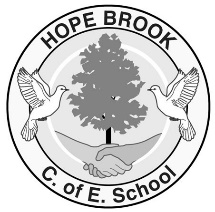 STEM(Science, Technology, Engineering and Maths)ENGLISHHUMANITIESSPORTSMUSIC AND ARTSPSHE/RE/SPIRITUATLITY/ECOSchoolbeat police officer-internet safetySchoolbeat police officer – online relationshipsRoad to RIAT STEM workshopSTEM Moon buggy workshop Y4/5Christmas post box – buying stampsY6 Maths clubY4/5 maths clubTTRS national competitionBaking cupcakesMaths puzzle/games dayEYFS/KS1 Board games clubY5/6 maths art clubCheltenham Literature festival Y1-6Weekly Book in the BoxEYFS reading evening for parentsChristmas grotto book giftGAPH Look Who’s Talking- oracy competitionBooks for Bugs book fayreY6 children to open the new village Book Swap Stop World Book DaySummer reading challengeBedtime story eventPoetry in motion assemblyNature walks around the village- EYFS/KS1Castle visit – Y1/2Local history/geography walk around the village – Y3Dean Heritage trip – Y3Trip to the capital city: London – Y4/5/6Fieldwork: Hope Brook stream velocity investigation Y5/6American Museum – Y4/5Cross country individual eventCross country team eventHockey tournamentSports Hall ChallengeKS1 course of lessons at Gymnastics CentreGPJ Girls indoor football competitionSports dayGPJ Multi-sports daySoccer 7 tournamentNetball clubFootball clubHockey clubCricket clubMulti-skills club Y2/3Quad KidsEYFS/KS1/Y3 outdoor learningNew age kurling (SEND)Archery (Non-engaged pupils/ SEND/PP)Participate in the village scarecrow trail (making of a scarecrow)Parents, grandparents and friends of HB sewing volunteer experts in, to help childrenWhole school Christmas craft afternoon – mix of year groupsChristmas disco (Friends of HB)Singing carols at the local Care HomesKS2 end of year productionKS1 Nativity School Council run Talent Show Choir clubYoung Voices eventPeripatetic music lessons (from January 2024)Y5/6 visit to Cardiff art museumY5/6 African drummersPiano recitalSchoolbeat officer – Role of the Police assembly Schoolbeat police officer-Drugs and peer pressureSCARF Life Education TentHarvest Festival in the churchBishop’s Visitor inReverend Lara Bloom visit – EYFS - baptismCollection for Forest Food BankYoung Minds Matter assembly – Normalising emotionsRemembrance Service with British Legion at schoolChildren in Need day donations – Pudsey visitEco Council – Christmas jumper swapChristmas grotto (Friends of HB)Take part in the village Christmas tree FestivalWhole school Christmas lunchNSPCC assemblyEaster service in churchBikeabilityMaintenance of wild flower garden planted last yearMaintain plant pots with seasonal flowersY5/6 – family trip/picnic to BeechenhurstY6 – trip to West Midlands Safari ParkY6 Leaver’s Gloucester Cathedral service (Diocesan schools)Y6 Leaver’s service at Hope BrookY5/6 visit to Cardiff SynagogueChristmas post box stamps– donations to the WWF – bringing hope to the worldWWF – Adopt an animal